Муниципальное бюджетное общеобразовательное учреждение – лицей № 28 г.Орла имени дважды Героя Советского Союза Г.М.ПаршинаФестивальтворческого чтения«Живое слово»Орёл 2022-2023 уч. годТема фестиваля творческого чтения: «Живое слово. Прислушайтесь.»Х региональный фестиваль творческого чтения для младших школьников «Живое слово» в 2022 – 2023 учебном году проводится в период с 20 октября 2022 года по 29 апреля 2023 года в три этапа.Школьный этап – с 20.10 по 30.01 2023 года12.12.2022г. - литературная викторина «Знаешь ли ты сказки»13.12.2023г. - конкурс рисунков на тему «Моя любимая сказка»;13.12.2022г. – открытые уроки «В гостях у сказки»14.12.2022г.  – конкурс чтецов в классе.15.12.2022г. – Выступление победителей перед учениками других классов.24.01.2023г. –   финал конкурса чтецов «Живое слово».Муниципальный этап – март 2023 года.Региональный праздник «Учусь читать – научусь летать» - апрель 2023 года.Победители литературной викторины:1А класс – Москвин Тимофей1В класс – Носкова Мария1Г класс – Комарова Мария1Д класс – Берлова Ксения2Б класс – Поляков Петр2В класс – Панов Артем2Г класс – Серёжечкина Марина3А класс – Толкунов Артём3Б класс – Сусаев Амин3В класс – Сахаров Иван3Г класс – Бондарева Ксения4А класс – Кудрявцев Арсений 4Б класс – Шарков Константин4В класс – Мусатова Анастасия4Г класс – Сахаров Иван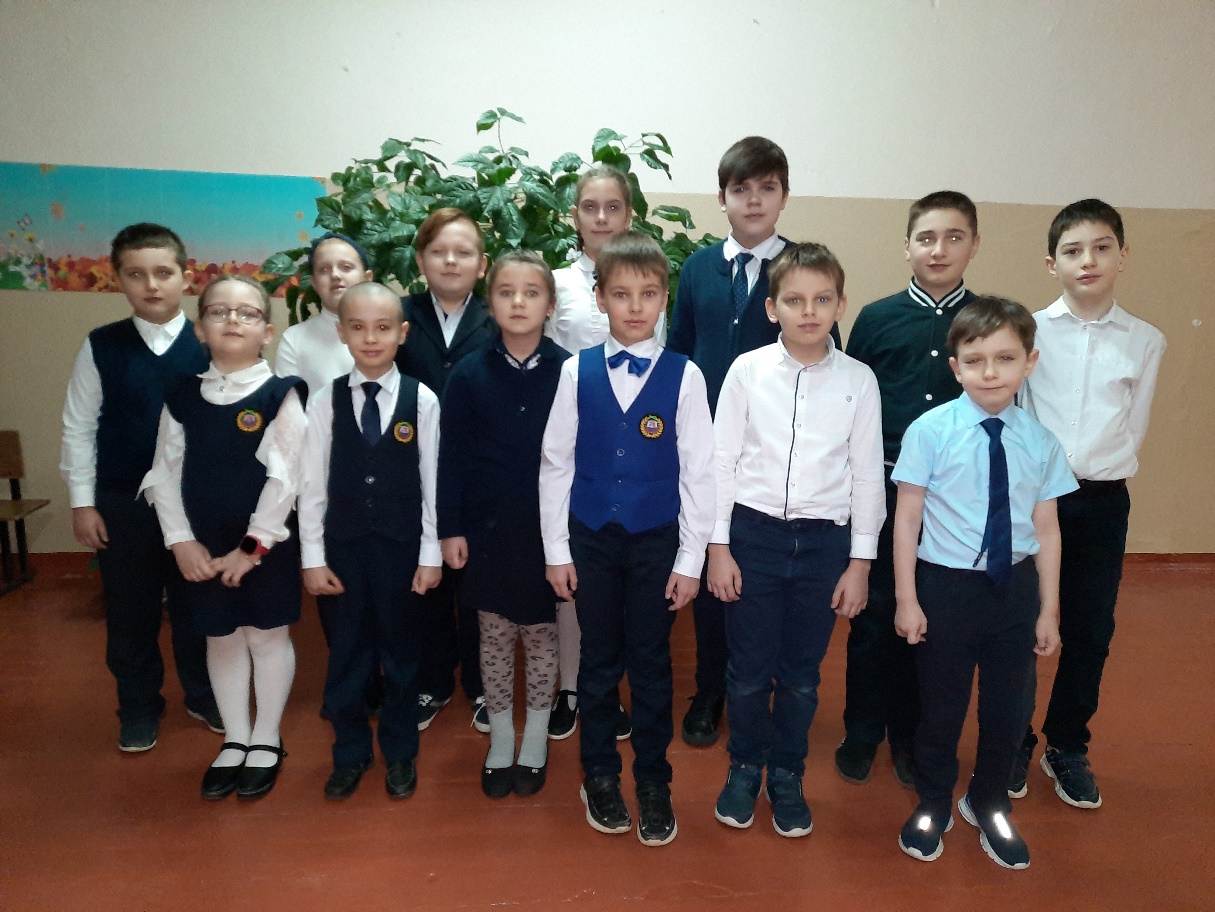 Победители конкурса рисунков:1А класс – Абдуллина Диана1Б класс – Сырцева Ксения1В класс – Марютина Маргарита1Г класс – Филиппова Злата1Д класс – Чупракова Мария2А класс – Шлякова Ксения2Б класс – Шестерёнкова София2В класс – Ставцева Александра2Г класс – Серёжечкина Марина3А класс – Сотскова Есения3Б класс – Поздняков Михаил3В класс – Милованова Алиса3Г класс – Никиточкина Карина4А класс – Михайлова Мария 4Б класс – Зеленяк Василиса4В класс – Пономарёва Карина4Г класс – Панина Ксения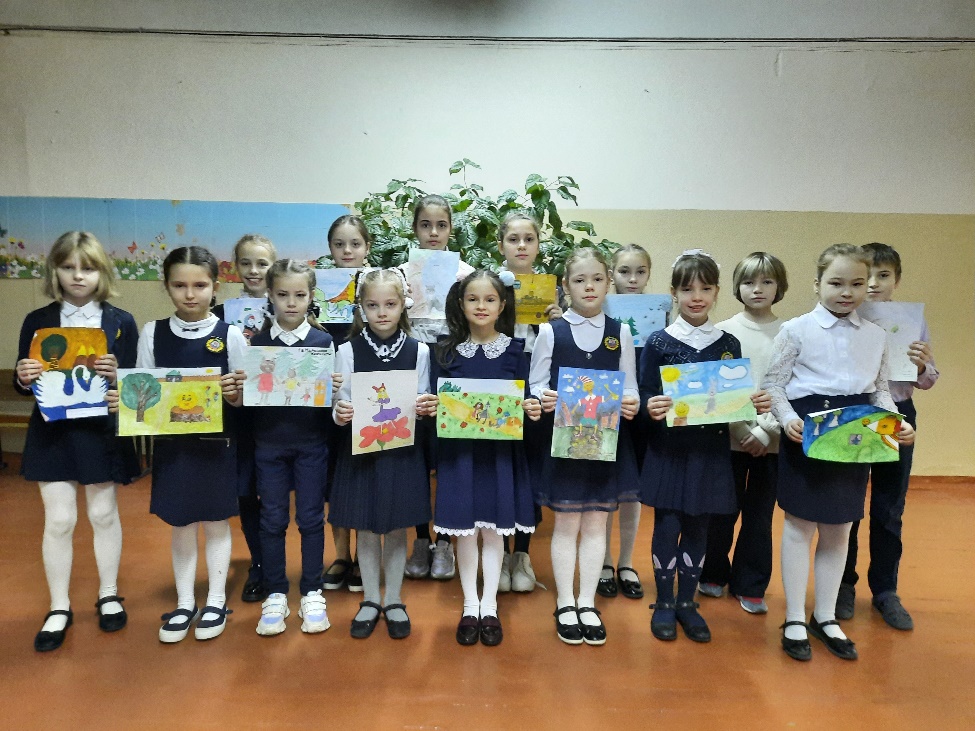 Победители конкурса чтецов в классе1А класс – Найдёнова Алёна1Б класс – Сырцева Ксения1В класс – Горюшкина Полина1Г класс – Алдошин Матвей1Д класс – Плющева Виктория2А класс – Паршина Виктория2Б класс – Поляков Пётр2В класс – Сидорова Янина2Г класс – Михайлова Анна3А класс – Шелехова Полина3Б класс – Сурова Мария3В класс – Белицкая Анастасия3Г класс – Овчинникова Мира4А класс – Кудрявцев Арсений4Б класс – Зеленяк Василиса4В класс – Мусатова Ксения4Г класс – Панина Ксения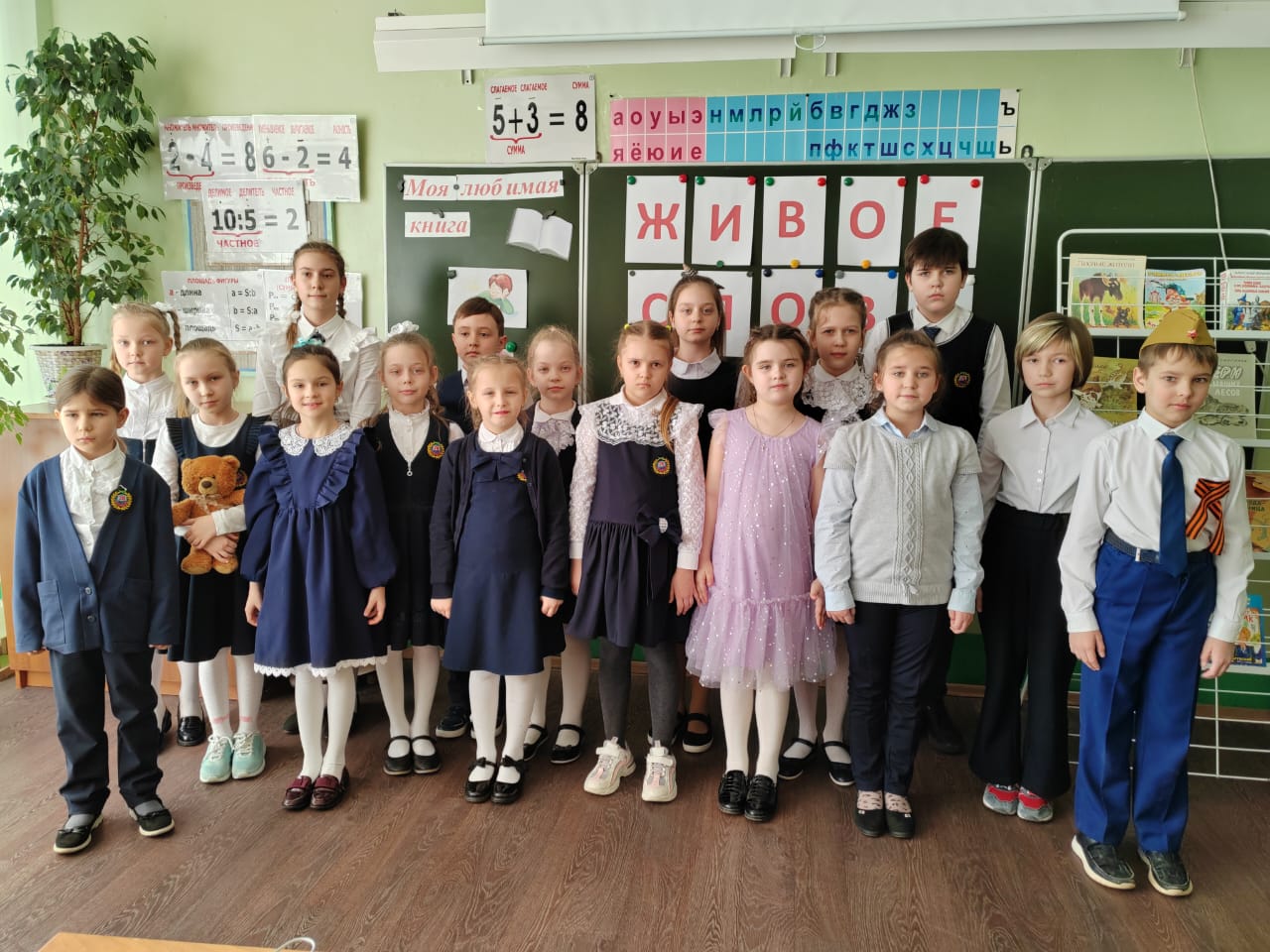 Победители школьного этапа конкурса чтецов1 место – Мусатова Ксения 4 «В» класс2 место – Шелехова Полина 3 «А» класс3 место – Горюшкина Полина 1 «В» классФорма заявки-отчёта о проведении в школе Фестиваля:Номинация №1 «Праздники календаря»Номинация № 2 «Мне интересно – я читаю»Номинация №3 «Читаю и вот что думаю»Номинация №4 «Заповедный мир сказки»Номинация № 5 «Уроки внеурочного чтения»Образовательная организация МБОУ – лицей №28 г.ОрлаАдрес сайта: http://orel-lic28.obr57.ruКлассКоличество участников. Кто слушатель?Произведение (название, автор)ФИО педагоговФорма мероприятияФИО взрослых участников с творческими работами1В 2Б3Б3ВГорюшкина ПолинаПоляков ПетрСурова МарияБелицкая АнастасияС.Черный «Рождественское»А.Твардовский «Рассказ танкиста»«Мишка»С.Михалков «Под Новый год»Косинова Л.Н.Ставцева Е.В.Клюйкова О.А.Селихова О.В.Конкурс чтецовКонкурс чтецовКонкурс чтецовКонкурс чтецовКлассКоличество участников. Кто слушатель?Произведение (название, автор)ФИО педагоговФорма мероприятияФИО взрослых участников с творческими работами1 Г2В2Г3А3Г4Б4ВАлдошин МатвейСидорова ЯнинаМихайлова АннаШелехова ПолинаОвчинникова МираЗеленяк ВасилисаМусатова КсенияДмитрий Блынский «Слово о родимом крае»А.Барто «В театре»С.Есенин «Береза»И.Пивоварова «Смеялись мы хи-хи»Сивай «Рисунки»Р.Рождественский «Человеку надо мало»Н.Кирей «Плохо девочкой мне быть»Михеева О.А.Шишикина Е.А.Попенкина В.Ларина Н.Н.Студенникова М.Е.Лунева Е.Н.Фирсова М.Конкурс чтецовКонкурс чтецовКонкурс чтецовКонкурс чтецовКонкурс чтецовКонкурс чтецовКонкурс чтецовКлассКоличество участников. Кто слушатель?Произведение (название, автор)ФИО педагоговФорма мероприятияФИО взрослых участников с творческими работами4А4Г3АКудрявцев АрсенийПанина КсенияМилютина Виктория Милютина Ольга ИвановнаВ.Брюсов «Мир из серебра»М.Исаковский «Куда б ни шёл, ни ехал ты…»О.ГражданцеваЛеньшина Л.П.Чичерина Л.ИЛарина Н.Н.Конкурс чтецовКонкурс чтецовМилютина О.И. Милютина ВикторияКлассКоличество участников. Кто слушатель?Произведение (название, автор)ФИО педагоговФорма мероприятияФИО взрослых участников с творческими работами1Б1АСырцева КсенияНайдёнова АлёнаС.Есенин «Бабушкины сказки»А.Пушкин. Отрывок из поэмы «Руслан и Людмила»Ивлева М.Г.Силаева А.И.Конкурс чтецовКонкурс чтецовКлассКоличество участников. Кто слушатель?Произведение (название, автор)ФИО педагоговФорма мероприятияФИО взрослых участников с творческими работами1Д2АПлющева ВикторияЕ.Благинина «Котенок»Дора Хайкина«Ходит наша бабушка»Жилина П.И.Щербина А.П.Конкурс чтецовКонкурс чтецов